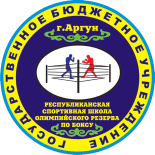 Просим Вас освободить от учебных занятий ученика 8б класса Шамиева Али Лечиевича 2006 г.рож. для участия в Межрегиональном соревновании по боксу Ставропольский край ст. Сувороское с 02.11.2020г. по 16.11.2020г.          С уважением,          Директор                                                                       С.С. МежидовПросим Вас освободить от учебных занятий ученика 7д класса Хурхигова Абу – Бакара Мовсаровича  2004 г.рож. для участия в Межрегиональном соревновании по боксу Ставропольский край ст. Сувороское с 02.11.2020г. по 16.11.2020г.          С уважением,          Директор                                                                       С.С. МежидовМинистерство Чеченской Республики по физической культуре и спортуГосударственное бюджетное учреждение«РЕСПУБЛИКАНСКАЯ СПОРТИВНАЯ ШКОЛАОЛИМПИЙСКОГО РЕЗЕРВА ПО БОКСУ»(ГБУ «РСШОР по боксу»)Министерство Чеченской Республики по физической культуре и спортуГосударственное бюджетное учреждение«РЕСПУБЛИКАНСКАЯ СПОРТИВНАЯ ШКОЛАОЛИМПИЙСКОГО РЕЗЕРВА ПО БОКСУ»(ГБУ «РСШОР по боксу»)Министерство Чеченской Республики по физической культуре и спортуГосударственное бюджетное учреждение«РЕСПУБЛИКАНСКАЯ СПОРТИВНАЯ ШКОЛАОЛИМПИЙСКОГО РЕЗЕРВА ПО БОКСУ»(ГБУ «РСШОР по боксу»)Министерство Чеченской Республики по физической культуре и спортуГосударственное бюджетное учреждение«РЕСПУБЛИКАНСКАЯ СПОРТИВНАЯ ШКОЛАОЛИМПИЙСКОГО РЕЗЕРВА ПО БОКСУ»(ГБУ «РСШОР по боксу»)НохчийнРеспубликан физически культуран а, спортан а министерствоПачхьалкханбюджетанучреждени«БОКСАН ОЛИМПИЙСКИ ТIАЬХЬАЛОНАН РЕСПУБЛИКАНСКИ СПОРТИВНИ ШКОЛА» (ПБУ «Боксан ОТРСШ»)Титова ул., 11, г. Аргун, Чеченская Республика, 366310;тел.: (871-47) *-**-**; е-mail: argun-box@mail.ru;http://www.box-argun.ru;ОКПО 61506682; ОГРН 1092034001421;ИНН/КПП 2001001258/201101001Титова ул., 11, г. Аргун, Чеченская Республика, 366310;тел.: (871-47) *-**-**; е-mail: argun-box@mail.ru;http://www.box-argun.ru;ОКПО 61506682; ОГРН 1092034001421;ИНН/КПП 2001001258/201101001Титова ул., 11, г. Аргун, Чеченская Республика, 366310;тел.: (871-47) *-**-**; е-mail: argun-box@mail.ru;http://www.box-argun.ru;ОКПО 61506682; ОГРН 1092034001421;ИНН/КПП 2001001258/201101001Титова ул., 11, г. Аргун, Чеченская Республика, 366310;тел.: (871-47) *-**-**; е-mail: argun-box@mail.ru;http://www.box-argun.ru;ОКПО 61506682; ОГРН 1092034001421;ИНН/КПП 2001001258/201101001Титовн ур., 11, Устрада-гIала, Нохчийн Республика, 366310;тел.: (871-47) *-**-**; е-mail: argun-box@mail.ru;http://www.box-argun.ru;ОКПО 61506682; ОГРН 1092034001421;ИНН/КПП 2001001258/201101001№Директору СОШ№3Л.И.ДабачхаджиевойНа №отДиректору СОШ№3Л.И.ДабачхаджиевойДиректору СОШ№3Л.И.ДабачхаджиевойДиректору СОШ№3Л.И.ДабачхаджиевойДиректору СОШ№3Л.И.ДабачхаджиевойМинистерство Чеченской Республики по физической культуре и спортуГосударственное бюджетное учреждение«РЕСПУБЛИКАНСКАЯ СПОРТИВНАЯ ШКОЛАОЛИМПИЙСКОГО РЕЗЕРВА ПО БОКСУ»(ГБУ «РСШОР по боксу»)Министерство Чеченской Республики по физической культуре и спортуГосударственное бюджетное учреждение«РЕСПУБЛИКАНСКАЯ СПОРТИВНАЯ ШКОЛАОЛИМПИЙСКОГО РЕЗЕРВА ПО БОКСУ»(ГБУ «РСШОР по боксу»)Министерство Чеченской Республики по физической культуре и спортуГосударственное бюджетное учреждение«РЕСПУБЛИКАНСКАЯ СПОРТИВНАЯ ШКОЛАОЛИМПИЙСКОГО РЕЗЕРВА ПО БОКСУ»(ГБУ «РСШОР по боксу»)Министерство Чеченской Республики по физической культуре и спортуГосударственное бюджетное учреждение«РЕСПУБЛИКАНСКАЯ СПОРТИВНАЯ ШКОЛАОЛИМПИЙСКОГО РЕЗЕРВА ПО БОКСУ»(ГБУ «РСШОР по боксу»)НохчийнРеспубликан физически культуран а, спортан а министерствоПачхьалкханбюджетанучреждени«БОКСАН ОЛИМПИЙСКИ ТIАЬХЬАЛОНАН РЕСПУБЛИКАНСКИ СПОРТИВНИ ШКОЛА» (ПБУ «Боксан ОТРСШ»)Титова ул., 11, г. Аргун, Чеченская Республика, 366310;тел.: (871-47) *-**-**; е-mail: argun-box@mail.ru;http://www.box-argun.ru;ОКПО 61506682; ОГРН 1092034001421;ИНН/КПП 2001001258/201101001Титова ул., 11, г. Аргун, Чеченская Республика, 366310;тел.: (871-47) *-**-**; е-mail: argun-box@mail.ru;http://www.box-argun.ru;ОКПО 61506682; ОГРН 1092034001421;ИНН/КПП 2001001258/201101001Титова ул., 11, г. Аргун, Чеченская Республика, 366310;тел.: (871-47) *-**-**; е-mail: argun-box@mail.ru;http://www.box-argun.ru;ОКПО 61506682; ОГРН 1092034001421;ИНН/КПП 2001001258/201101001Титова ул., 11, г. Аргун, Чеченская Республика, 366310;тел.: (871-47) *-**-**; е-mail: argun-box@mail.ru;http://www.box-argun.ru;ОКПО 61506682; ОГРН 1092034001421;ИНН/КПП 2001001258/201101001Титовн ур., 11, Устрада-гIала, Нохчийн Республика, 366310;тел.: (871-47) *-**-**; е-mail: argun-box@mail.ru;http://www.box-argun.ru;ОКПО 61506682; ОГРН 1092034001421;ИНН/КПП 2001001258/201101001№Директору СОШ№3Л.И.ДабачхаджиевойНа №отДиректору СОШ№3Л.И.ДабачхаджиевойДиректору СОШ№3Л.И.ДабачхаджиевойДиректору СОШ№3Л.И.ДабачхаджиевойДиректору СОШ№3Л.И.Дабачхаджиевой